المؤتمر والمعرض العربي الدولي للصناعات الصغيرة والمتوسطةSMEX Algeria 2021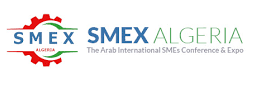 بطاقة مشاركة………..………………….………………………..………………………….....الشركة :……………….……..........................……………………………………………النشاط: …………………….....................………………………….……………..……..العنوان: …………………………………………..........…………………………..……..الهاتف:                                  …………………………..........…………………………………………………..الفاكس: ……………………………………………..............…….….……….البريد الالكتروني:           الإمضاء  